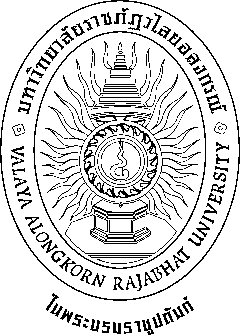 โครงงานเรื่อง[ชื่อโครงงานภาษาไทย][ชื่อโครงงานภาษาอังกฤษ][ชื่อผู้ทำโครงงาน...............................]โครงงานฉบับนี้เป็นส่วนหนึ่งของการศึกษาตามหลักสูตรวิทยาศาสตรบัณฑิตคณะเทคโนโลยีอุตสาหกรรม สาขาอิเล็กทรอนิกส์สื่อสารและคอมพิวเตอร์มหาวิทยาลัยราชภัฏวไลยอลงกรณ์  ในพระบรมราชูปถัมภ์[ปีปฏิทินที่ทำโครงงานเสร็จ]โครงงานเรื่อง[ชื่อโครงงานภาษาไทย][ชื่อโครงงานภาษาอังกฤษ][ชื่อผู้ทำงานวิจัย ]โครงงานฉบับนี้เป็นส่วนหนึ่งของการศึกษาตามหลักสูตรวิทยาศาสตรบัณฑิตคณะเทคโนโลยีอุตสาหกรรม สาขาอิเล็กทรอนิกส์สื่อสารและคอมพิวเตอร์มหาวิทยาลัยราชภัฏวไลยอลงกรณ์  ในพระบรมราชูปถัมภ์[ปีปฏิทินที่ทำโครงงานเสร็จ]หัวข้อวิจัย	……………………………………..(TH SarabunPSK, 16pt)………………… 
ชื่อผู้ทำโครงงาน	………………………………............................................…………….…………ที่ปรึกษา	(ถ้ามี)………..………………………………....................................................คณะ	[ระบุหน่วยงานที่ทำโครงงาน / หลักสูตร / คณะ / ศูนย์]ปี พ.ศ.	[ปีปฏิทินที่ทำโครงงานเสร็จ] บทคัดย่อ………………………………………………………………………………………………………………………………………………………………………………………………………………………………………………………….…………………………………………………………………………………………………………………………………………………………………………………………………………………………………………………………………………………………………………………………………….…………………………………………………………………………………………………………………………………………………………………………………………………………………………………………………………………………………………………………………………………………………….…………………………………………………………………………………………………………………………………………………………………………………………………………………………………………………………………………………………………………………………………….…………………………………………………………………………………………………………………………………………………………………………………………………………………………….…………………………………………………………………………………………………………………………………………………………………………………………………………………………………………………………………………………………………………………………………….…………………………………………………………………………………………………………………………………………………………………………………………………………………………………………………………………………………………………………………………………………………….…………………………………………………………………………………………………………………………………………………………………………………………………………………………………………………………………………………………………………Project Title	……………………………………..(TH SarabunPSK, 16pt)………………… Author			...................................................................................................................Project Consultants………ถ้ามี………………………………………………………………………………………. Faculty		..................................................................................................................Year			.................................................................................................................Abstract 	………………………………………………………………………………………………………………………………………………………………………………………………………………………………………………………….…………………………………………………………………………………………………………………………………………………………………………………………………………………………………………………………………………………………………………………………………….…………………………………………………………………………………………………………………………………………………………………………………………………………………………………………………………………………………………………………………………………………………….…………………………………………………………………………………………………………………………………………………………………………………………………………………………………………………………………………………………………………………………………….…………………………………………………………………………………………………………………………………………………………………………………………………………………………….…………………………………………………………………………………………………………………………………………………………………………………………………………………………………………………………………………………………………………………………………….…………………………………………………………………………………………………………………………………………………………………………………………………………………………………………………………………………………………………………………………………………………….…………………………………………………………………………………………………………………………………………………………………………………………………………………………………………………………………………………………………………………………………….………………………………………………………………………………………………………………………………………………………………………………………………………………………………………………………………………………………………………………………………………………………………………………………………………………………………………………………………………………………………………………..………………….กิตติกรรมประกาศ	โครงงานเรื่อง ………………………………………………………………………………………………...ผู้ทำโครงงานขอบพระคุณ…………………………………………………………………………………………………ขอขอบคุณ..............................................................................................................................................	สำหรับทุนสนับสนุนการวิจัย (ทุน วจ.) ให้ระบุ คำว่า “ได้รับทุนสนับสนุนโครงงานปีงบประมาณ ....” ในส่วนกิตติกรรมประกาศนี้ และความยาวไม่ควรเกิน 1 หน้า               [ชื่อผู้ทำโครงงาน][เดือน ปีที่ทำโครงงานเสร็จ]สารบัญ			หน้าบทคัดย่อ  	 (1)บทคัดย่อภาษาอังกฤษ  	 (2)กิตติกรรมประกาศ	 (3)สารบัญ	 (4)สารบัญตาราง	 (5)สารบัญภาพ 	 (7)สัญลักษณ์และคำย่อ 	 (9)บทที่  1//................	1	1.1//........................	1	1.2//........................	2	1.3//........................	3 บทที่  2//................	4	2.1//........................	4	2.2//........................	18บทที่  3//................									23  บทที่  4//................	24	4.1//........................	24	4.2//........................	28บทที่  5//................	84	5.1//........................	84	5.2//........................	88บรรณานุกรม	91ภาคผนวก	ภาคผนวก ก	100	ภาคผนวก ข	102ประวัติผู้วิจัย  	104สารบัญตารางตารางที่//    	หน้า	1//........................	10	2//........................	30	3//........................	34	4//........................	36	5//........................	50	6//........................	64	7//........................	76	8//........................	90สารบัญภาพภาพที่//    	หน้า	1//........................	14	2//........................	34	3//........................	37	4//........................	34	5//........................	56	6//........................	67	7//........................	73	8//........................	92บทที่ 1	บทนำ	1.1 ความเป็นมาและความสำคัญ[ข้อความ] ……………………(TH SarabunPSK, 16pt, Tab 1.27 cm) ………………….............……………………………………………….……………………………………………………………………………………………………………………………………………………………………………1.2 วัตถุประสงค์ของโครงงาน[ข้อความ] ……………………(TH SarabunPSK, 16pt, Tab 1.27 cm) ………………….............……………………………………………….……………………………………………………………………………………………………………………………………………………………………………1.3 ขอบเขตโครงงาน[ข้อความ] ……………………(TH SarabunPSK, 16pt, Tab 1.27 cm) ………………….............……………………………………………….……………………………………………………………………………………………………………………………………………………………………………1.4 ข้อจำกัด (ถ้ามี)[ข้อความ] ……………………(TH SarabunPSK, 16pt, Tab 1.27 cm) ………………….............……………………………………………….……………………………………………………………………………………………………………………………………………………………………………1.5 สมมติฐานการวิจัย (ถ้ามี)[ข้อความ] ……………………(TH SarabunPSK, 16pt, Tab 1.27 cm) ………………….............……………………………………………….……………………………………………………………………………………………………………………………………………………………………………1.6 คำจำกัดความที่ใช้ในโครงงาน[ข้อความ] ……………………(TH SarabunPSK, 16pt, Tab 1.27 cm) ………………….............……………………………………………….…………………………………………………………………………………………………………………………………………………………………………… 1.7 ประโยชน์ที่คาดว่าจะได้รับ[ข้อความ] ……………………(TH SarabunPSK, 16pt, Tab 1.27 cm) ………………….............……………………………………………….……………………………………………………………………………………………………………………………………………………………………………(ตัวอย่างตารางบทที่ 1)ตารางที่  1 ......................................... (TH SarabunPSK, 16pt).................................... 	บทที่ 2 แนวคิด ทฤษฎี เอกสารที่เกี่ยวข้องโครงงาน2.1[หัวข้อ]..............(TH SarabunPSK, 16pt, Bold)...........[ข้อความ] ……………………(TH SarabunPSK, 16pt, Tab 1.27 cm) ………………….............……………………………………………….…………………………………………………………………………………………………………………………………………………………………………… 	2.1.1..............(TH SarabunPSK, 16pt, Bold)...........[ข้อความ] ……………………(TH SarabunPSK, 16pt, Tab 1.27 cm) ………………….............……………………………………………….……………………………………………………………………………………………………………………………………………………………………………2.2 [หัวข้อ]..............(TH SarabunPSK, 16pt, Bold)...........[ข้อความ] ……………………(TH SarabunPSK, 16pt, Tab 1.27 cm) ………………….............……………………………………………….……………………………………………………………………………………………………………………………………………………………………………2.3 กรอบแนวคิดในการทำโครงงาน[ข้อความ] ……………………(TH SarabunPSK, 16pt, Tab 1.27 cm) ………………….............……………………………………………….……………………………………………………………………………………………………………………………………………………………………………บทที่ 3วิธีดำเนินการโครงงาน3.1 วัสดุและอุปกรณ์[ข้อความ] ……………………(TH SarabunPSK, 16pt, Tab 1.27 cm) ………………….............……………………………………………….……………………………………………………………………………………………………………………………………………………………………………3.2 วิธีการทดลอง3.2.1 การเตรียมตัวอย่าง……………………(TH SarabunPSK, 16pt, Tab 1.27 cm) ……………………………………………….……………………………………………………………………………………………………………………………………………………………………………3.2.2……………………(TH SarabunPSK, 16pt, Tab 1.27 cm) ………………….............……………………………………………….……………………………………………………………………………………………………………………………………………………………………………บทที่ 4 ผลและวิจารณ์ผลการทดลอง4.1 [หัวข้อ]..............(TH SarabunPSK, 16pt, Bold)...........[ข้อความ] ……………………(TH SarabunPSK, 16pt, Tab 1.27 cm) ………………….............……………………………………………….……………………………………………………………………………………………………………………………………………………………………………4.2 [หัวข้อ]..............(TH SarabunPSK, 16pt, Bold)...........[ข้อความ] ……………………(TH SarabunPSK, 16pt, Tab 1.27 cm) ………………….............……………………………………………….……………………………………………………………………………………………………………………………………………………………………………4.3 [หัวข้อ]..............(TH SarabunPSK, 16pt, Bold)...........[ข้อความ] ……………………(TH SarabunPSK, 16pt, Tab 1.27 cm) ………………….............……………………………………………….……………………………………………………………………………………………………………………………………………………………………………บทที่ 5สรุปผลการทดลอง[ข้อความ] ……………………(TH SarabunPSK, 16pt, Tab 1.27 cm) ………………….............……………………………………………….……………………………………………………………………………………………………………………………………………………………………………บรรณานุกรมบรรณานุกรมภาษาไทย[ข้อความ] ……………………….(TH SarabunPSK, 16pt, ตามรูปแบบ APA 6th).............................. …………………...............................................[ข้อความ] ……………………….(TH SarabunPSK, 16pt, ตามรูปแบบ APA 6th).............................. …………………...............................................บรรณานุกรมภาษาต่างประเทศ[ข้อความ] .……………………….(TH SarabunPSK, 16pt, ตามรูปแบบ APA 6th).............................. …………………...............................................[ข้อความ] ……………………….(TH SarabunPSK, 16pt, ตามรูปแบบ APA 6th).............................. …………………...............................................ภาคผนวกภาคผนวก ก[หัวข้อ]................................................[ข้อความ] ……………………(TH SarabunPSK, 16pt, Tab 1.27 cm) …………………................………………………………………………………………………………………………………..................................................................................................................................................ภาคผนวก ข[หัวข้อ]................................................[ข้อความ] ……………………(TH SarabunPSK, 16pt, Tab 1.27 cm) …………………................………………………………………………………………………………………………………..................................................................................................................................................ประวัติผู้วิจัย (TH SarabunPSK, 18pt, Bold) [ความยาวไม่เกิน 1 หน้ากระดาษ] ………(TH SarabunPSK, 16pt, Tab 1.27 cm) ………...………………………………………………....................................................................................................................................................................